О принятии комплекса мер по соблюдению прав граждан на общедоступное и бесплатное образование	На основании приказа МО РС (Я), от 06.04.2012 №01-16/1825 «О недопущении незаконных сборов денежных средств у родителей обучающихся в общеобразовательных учреждениях республики», письма МО РС (Я) от 16.10.2013 №01-29/2985 «О комплексе мер, направленных на недопущение незаконных сборов денежных средств с родителей обучающихся общеобразовательных организаций» (во исполнение поручения Заместителя Правительства РФ Голодец О.Ю. от 27.08.2013 3ОГ –П8-6157), письма заместителя министра МО РС (Я) от 15.09.2015 №01-29/3198 «О недопущении незаконных сборов денежных средств» (во исполнение поручения Минобрнауки РФ от 09.09.2015 №ВК – 2227/08, в целях  соблюдения  прав граждан на общедоступное  и бесплатное образование,недопущения незаконных сборов денежных средств в общеобразовательных учреждениях,приказываю:1.Директорам ОУ:1.1.Недопустить незаконных сборов денежных средств  с родителей (законных представителей).1.2.Обеспечить эффективное взаимодействие с попечительскими советами общеобразовательных учреждений.2.Отделу общего образования МОУО:2.1.Организовать «горячую линию»  «Незаконное привлечение родительских средств» (тел.21-019).2.2.Ввести мониторинг поступающих обращений в муниципальные органы управления образования, звонков граждан, по вопросам незаконного сбора денежных средств.2.3.Организовать размещение в СМИ информации по вопросам предупреждения незаконного сбора средств с родителей (законных представителей).3.Привлекать к дисциплинарной ответственности руководителей, допустивших нарушение прав граждан на бесплатное образование, законодательства, регламентирующего привлечение благотворительных средств.4.Контроль за исполнением данного приказа возложить на Николаеву А.М., начальнику отдела общего образования.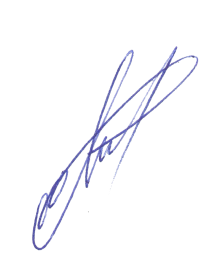                          Начальник                                     Г.М.Еремеев